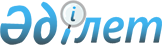 О Майском районном бюджете на 2020 - 2022 годыРешение маслихата Майского района Павлодарской области от 24 декабря 2019 года № 1/55. Зарегистрировано Департаментом юстиции Павлодарской области 26 декабря 2019 года № 6680.
      В соответствии с пунктом 2 статьи 75 Бюджетного кодекса Республики Казахстан от 4 декабря 2008 года, подпунктом 1) пункта 1 статьи 6 Закона Республики Казахстан от 23 января 2001 года "О местном государственном управлении и самоуправлении в Республике Казахстан", пунктом 4 статьи 18 Закона Республики Казахстан от 8 июля 2005 года "О государственном регулировании развития агропромышленного комплекса и сельских территорий", Майский районный маслихат РЕШИЛ:
      1. Утвердить Майский районный бюджет на 2020 - 2022 годы согласно приложениям 1, 2 и 3 соответственно, в том числе на 2020 год в следующих объемах:
      1) доходы – 5322491 тысяча тенге, в том числе:
      налоговые поступления – 644938 тысяч тенге; 
      неналоговые поступления – 9555 тысяч тенге;
      поступления от продажи основного капитала – 4412 тысяч тенге;
      поступления трансфертов – 4663586 тысяч тенге;
      2) затраты – 5373349 тысяч тенге; 
      3) чистое бюджетное кредитование – 827361 тысяча тенге, в том числе:
      бюджетные кредиты – 856707 тысяч тенге;
      погашение бюджетных кредитов – 29346 тысяч тенге;
      4) сальдо по операциям с финансовыми активами – равно нулю;
      5) дефицит (профицит) бюджета – -878219 тысяч тенге;
      6) финансирование дефицита (использование профицита) бюджета – 878219 тысяч тенге.
      Сноска. Пункт 1 - в редакции решения маслихата Майского района Павлодарской области от 30.11.2020 № 1/63 (вводится в действие с 01.01.2020).


      2. Утвердить на 2020 год резерв местного исполнительного органа района в сумме 12993 тысячи тенге.
      Сноска. Пункт 2 - в редакции решения маслихата Майского района Павлодарской области от 30.11.2020 № 1/63 (вводится в действие с 01.01.2020).


      3. Предусмотреть в районном бюджете на 2020 год объем субвенций, передаваемых из областного бюджета в сумме 2710744 тысяч тенге.
      4. Предусмотреть в районном бюджете на 2020 год объем субвенций, передаваемых из районного бюджета в бюджеты сельских округов, сел Акжар и Майтубек в общей сумме 473157 тысяч тенге, в том числе:
      село Акжар - 16542 тысяч тенге;
      Акшиманский сельский округ – 23285 тысяч тенге;
      Баскольский сельский округ – 30118 тысяч тенге;
      Казанский сельский округ – 24929 тысяч тенге;
      Каратерекский сельский округ – 52687 тысяч тенге;
      Кентубекский сельский округ – 52810 тысяч тенге;
      Коктубекский сельский округ – 128114 тысяч тенге;
      Майский сельский округ – 50429 тысяч тенге;
      Малайсаринский сельский округ – 29603 тысяч тенге;
      село Майтубек – 22133 тысяч тенге;
      Сатинский сельский округ – 42507 тысяч тенге.
      5. Предусмотреть в районном бюджете на 2021 год объем субвенций, передаваемых из районного бюджета в бюджеты сельских округов, сел Акжар и Майтубек в общей сумме 515787 тысяч тенге, в том числе:
      село Акжар - 16084 тысяч тенге;
      Акшиманский сельский округ – 24236 тысяч тенге;
      Баскольский сельский округ – 30237 тысяч тенге;
      Казанский сельский округ – 24453 тысяч тенге;
      Каратерекский сельский округ – 55343 тысяч тенге;
      Кентубекский сельский округ – 56685 тысяч тенге;
      Коктубекский сельский округ – 156016 тысяч тенге;
      Майский сельский округ – 54368 тысяч тенге;
      Малайсаринский сельский округ – 30887 тысяч тенге;
      село Майтубек – 22703 тысяч тенге;
      Сатинский сельский округ – 44775 тысяч тенге.
      6. Предусмотреть в районном бюджете на 2022 год объем субвенций, передаваемых из районного бюджета в бюджеты сельских округов, сел Акжар и Майтубек в общей сумме 514005 тысяч тенге, в том числе:
      село Акжар – 15709 тысяч тенге;
      Акшиманский сельский округ – 24193 тысяч тенге;
      Баскольский сельский округ – 30128 тысяч тенге;
      Казанский сельский округ – 24340 тысяч тенге;
      Каратерекский сельский округ – 55232 тысяч тенге;
      Кентубекский сельский округ – 56605 тысяч тенге;
      Коктубекский сельский округ – 155372 тысяч тенге;
      Майский сельский округ – 54310 тысяч тенге;
      Малайсаринский сельский округ – 30796 тысяч тенге;
      село Майтубек – 22616 тысяч тенге;
      Сатинский сельский округ – 44704 тысяч тенге.
      7. Учесть в районном бюджете на 2020 год целевые текущие трансферты бюджетам сельских округов, сел Акжар и Майтубек в общей сумме 161576 тысяч тенге, в том числе:
      - на увеличение оплаты труда педагогов государственных организаций дошкольного образования в общей сумме 18500 тысяч тенге;
      - на текущее содержание государственных организаций дошкольного образования в общей сумме 25875 тысяч тенге;
      - на текущий ремонт автотранспортного средства для подвоза учащихся в общей сумме 471 тысяча тенге;
      - на содержание внутрипоселковых автомобильных дорог в общей сумме 7600 тысяч тенге;
      - на текущий ремонт уличного освещения в общей сумме 7800 тысяч тенге;
      - на прочие расходы текущего и капитального характера в общей сумме 101330 тысяч тенге.
      Сноска. Пункт 7 - в редакции решения маслихата Майского района Павлодарской области от 30.11.2020 № 1/63 (вводится в действие с 01.01.2020).


      8. Учесть в районном бюджете на 2020 год целевые текущие трансферты бюджету Каратерекского сельского округа на приобретение автотранспортного средства для подвоза учащихся в сумме 9650 тысяч тенге.
      Сноска. Пункт 8 - в редакции решения маслихата Майского района Павлодарской области от 29.04.2020 № 1/59 (вводится в действие с 01.01.2020).


      9. Учесть в районном бюджете на 2020 год целевые текущие трансферты бюджетам сельских округов на реализацию мероприятий по социальной и инженерной инфраструктуре в рамках проекта "Ауыл-Ел бесігі" в сумме 271941 тысяча тенге.
      Сноска. Пункт 9 - в редакции решения маслихата Майского района Павлодарской области от 30.11.2020 № 1/63 (вводится в действие с 01.01.2020).


      10. Распределение указанных сумм целевых трансфертов бюджетам сельских округов определяется на основании постановления акимата района.
      11. Утвердить перечень районных бюджетных программ, не подлежащих секвестру в процессе исполнения районного бюджета на 2020 год, согласно приложению 4.
      12. Специалистам в области здравоохранения, социального обеспечения, образования, культуры, спорта, ветеринарии, лесного хозяйства и особо охраняемых природных территорий, являющимся гражданскими служащими и работающим в сельских населенных пунктах, а также указанным специалистам, работающим в государственных организациях, финансируемых из местных бюджетов, предусмотреть повышенные на двадцать пять процентов оклады и тарифные ставки по сравнению со ставками специалистов, занимающихся этими видами деятельности в городских условиях.
      13. Контроль за выполнением настоящего решения возложить на постоянную комиссию районого маслихата по вопросам социально-экономического развития и бюджета.
      14. Настоящее решение вводится в действие с 1 января 2020 года. Майский районный бюджет на 2020 год
(с изменениями)
      Сноска. Приложение 1 - в редакции решения маслихата Майского района Павлодарской области от 30.11.2020 № 1/63 (вводится в действие с 01.01.2020). Майский районный бюджет на 2021 год Майский районный бюджет на 2022 год Перечень районных бюджетных программ, не подлежащих секвестру
в процессе исполнения районного бюджета на 2020 год
					© 2012. РГП на ПХВ «Институт законодательства и правовой информации Республики Казахстан» Министерства юстиции Республики Казахстан
				
      Председатель сессии

      Майского районного маслихата

Ж. Сембин

      Секретарь Майского

      районного маслихата

Г. Арынов
Приложение 1
к решению Майского
районного маслихата
от 24 декабря 2019 года № 1/55
Категория
Категория
Категория
Категория
Сумма (тысяч тенге)
Класс
Класс
Класс
Сумма (тысяч тенге)
Подкласс
Подкласс
Сумма (тысяч тенге)
Наименование
Сумма (тысяч тенге)
1
2
3
4
5
1. Доходы
5322491
1
Налоговые поступления
644938
01
Подоходный налог
132116
1
Корпоративный подоходный налог
2150
2
Индивидуальный подоходный налог 
129966
03
Социальный налог
136934
1
Социальный налог
136934
04
Налоги на собственность
364489
1
Налоги на имущество
364199
5
Единый земельный налог
290
05
Внутренние налоги на товары, работы и услуги
10476
2
Акцизы
182
3
Поступления за использование природных и других ресурсов
8154
4
Сборы за ведение предпринимательской и профессиональной деятельности
2140
08
Обязательные платежи, взимаемые за совершение юридически значимых действий и (или) выдачу документов уполномоченными на то государственными органами или должностными лицами
923
1
Государственная пошлина
923
2
Неналоговые поступления
9555
01
Доходы от государственной собственности
3055
5
Доходы от аренды имущества, находящегося в государственной собственности
2941
7
Вознаграждения по кредитам, выданным из государственного бюджета
36
9
Прочие доходы от государственной собственности
78
04
Штрафы, пени, санкции, взыскания, налагаемые государственными учреждениями, финансируемыми из государственного бюджета, а также содержащимися и финансируемыми из бюджета (сметы расходов) Национального Банка Республики Казахстан 
3000
1
Штрафы, пени, санкции, взыскания, налагаемые государственными учреждениями, финансируемыми из государственного бюджета, а также содержащимися и финансируемыми из бюджета (сметы расходов) Национального Банка Республики Казахстан, за исключением поступлений от организаций нефтяного сектора и в Фонд компенсации потерпевшим
3000
06
Прочие неналоговые поступления 
3500
1
Прочие неналоговые поступления 
3500
3
Поступления от продажи основного капитала
4412
01
Продажа государственного имущества, закрепленного за государственными учреждениями
1331
1
Продажа государственного имущества, закрепленного за государственными учреждениями
1331
03
Продажа земли и нематериальных активов
3081
1
Продажа земли
2522
2
Продажа нематериальных активов
559
4
Поступления трансфертов
4663586
01
Трансферты из нижестоящих органов государственного управления
33
3
Трансферты из бюджетов городов районного значения, сел, поселков, сельских округов
33
02
Трансферты из вышестоящих органов государственного управления
4663553
2
Трансферты из областного бюджета
4663553
Функциональная группа
Функциональная группа
Функциональная группа
Функциональная группа
Функциональная группа
Сумма (тысяч тенге)
Функциональная подгруппа
Функциональная подгруппа
Функциональная подгруппа
Функциональная подгруппа
Сумма (тысяч тенге)
Администратор бюджетных программ
Администратор бюджетных программ
Администратор бюджетных программ
Сумма (тысяч тенге)
Программа
Программа
Сумма (тысяч тенге)
Наименование
Сумма (тысяч тенге)
1
2
3
4
5
6
2. Затраты
5373349
01
Государственные услуги общего характера
674316
1
Представительные, исполнительные и другие органы, выполняющие общие функции государственного управления
221004
112
Аппарат маслихата района (города областного значения)
19583
001
Услуги по обеспечению деятельности маслихата района (города областного значения)
19213
003
Капитальные расходы государственного органа
370
122
Аппарат акима района (города областного значения)
201421
001
Услуги по обеспечению деятельности акима района (города областного значения)
119313
113
Целевые текущие трансферты нижестоящим бюджетам
82108
2
Финансовая деятельность
61272
452
Отдел финансов района (города областного значения)
61272
001
Услуги по реализации государственной политики в области исполнения бюджета и управления коммунальной собственностью района (города областного значения)
33857
003
Проведение оценки имущества в целях налогообложения
365
028
Приобретение имущества в коммунальную собственность
27050
5
Планирование и статистическая деятельность
20813
453
Отдел экономики и бюджетного планирования района (города областного значения)
20813
001
Услуги по реализации государственной политики в области формирования и развития экономической политики, системы государственного планирования
20813
9
Прочие государственные услуги общего характера
371227
475
Отдел предпринимательства, сельского хозяйства и ветеринарии района (города областного значения)
26815
001
Услуги по реализации государственной политики на местном уровне в области развития предпринимательства, сельского хозяйства и ветеринарии
26315
003
Капитальные расходы государственного органа 
500
810
Отдел реального сектора экономики района (города областного значения)
344412
001
Услуги по реализации государственной политики на местном уровне в области жилищно-коммунального хозяйства, пассажирского транспорта, автомобильных дорог, строительства, архитектуры и градостроительства
40695
003
Капитальные расходы государственного органа 
585
113
Целевые текущие трансферты нижестоящим бюджетам
303132
02
Оборона
16295
1
Военные нужды
4255
122
Аппарат акима района (города областного значения)
4255
005
Мероприятия в рамках исполнения всеобщей воинской обязанности
4255
2
Организация работы по чрезвычайным ситуациям
12040
122
Аппарат акима района (города областного значения)
12040
006
Предупреждение и ликвидация чрезвычайных ситуаций масштаба района (города областного значения)
700
007
Мероприятия по профилактике и тушению степных пожаров районного (городского) масштаба, а также пожаров в населенных пунктах, в которых не созданы органы государственной противопожарной службы
11340
04
Образование
2145641
1
Дошкольное воспитание и обучение
80016
464
Отдел образования района (города областного значения)
80016
040
Реализация государственного образовательного заказа в дошкольных организациях образования
80016
2
Начальное, основное среднее и общее среднее образование
1852433
464
Отдел образования района (города областного значения)
1763537
003
Общеобразовательное обучение
1677049
006
Дополнительное образование для детей 
86488
802
Отдел культуры, физической культуры и спорта района (города областного значения)
88896
017
Дополнительное образование для детей и юношества по спорту
88896
1
2
3
4
5
6
9
Прочие услуги в области образования
213192
464
Отдел образования района (города областного значения)
213192
001
Услуги по реализации государственной политики на местном уровне в области образования 
34863
005
Приобретение и доставка учебников, учебно-методических комплексов для государственных учреждений образования района (города областного значения)
25815
007
Проведение школьных олимпиад, внешкольных мероприятий и конкурсов районного (городского) масштаба
2389
012
Капитальные расходы государственного органа 
700
015
Ежемесячные выплаты денежных средств опекунам (попечителям) на содержание ребенка-сироты (детей-сирот), и ребенка (детей), оставшегося без попечения родителей
9804
023
Методическая работа
15729
067
Капитальные расходы подведомственных государственных учреждений и организаций
64932
068
Обеспечение повышения компьютерной грамотности населения
837
113
Целевые текущие трансферты нижестоящим бюджетам
58123
06
Социальная помощь и социальное обеспечение
360165
1
Социальное обеспечение
75366
451
Отдел занятости и социальных программ района (города областного значения)
73828
005
Государственная адресная социальная помощь
72876
057
Обеспечение физических лиц, являющихся получателями государственной адресной социальной помощи, телевизионными абонентскими приставками
952
464
Отдел образования района (города областного значения)
1538
030
Содержание ребенка (детей), переданного патронатным воспитателям
1538
2
Социальная помощь
221330
451
Отдел занятости и социальных программ района (города областного значения)
221330
002
Программа занятости
135427
004
Оказание социальной помощи на приобретение топлива специалистам здравоохранения, образования, социального обеспечения, культуры, спорта и ветеринарии в сельской местности в соответствии с законодательством Республики Казахстан
9265
007
Социальная помощь отдельным категориям нуждающихся граждан по решениям местных представительных органов
41066
010
Материальное обеспечение детей-инвалидов, воспитывающихся и обучающихся на дому
636
014
Оказание социальной помощи нуждающимся гражданам на дому
1527
023
Обеспечение деятельности центров занятости населения
33409
9
Прочие услуги в области социальной помощи и социального обеспечения
63469
451
Отдел занятости и социальных программ района (города областного значения)
63469
001
Услуги по реализации государственной политики на местном уровне в области обеспечения занятости и реализации социальных программ для населения
38997
011
Оплата услуг по зачислению, выплате и доставке пособий и других социальных выплат
2561
021
Капитальные расходы государственного органа 
500
050
Обеспечение прав и улучшение качества жизни инвалидов в Республике Казахстан
15025
054
Размещение государственного социального заказа в неправительственных организациях
5936
067
Капитальные расходы подведомственных государственных учреждений и организаций
450
07
Жилищно-коммунальное хозяйство
435062
1
Жилищное хозяйство
286100
451
Отдел занятости и социальных программ района (города областного значения)
30000
070
Возмещение платежей населения по оплате коммунальных услуг в режиме чрезвычайного положения в Республике Казахстан
30000
810
Отдел реального сектора экономики района (города областного значения)
256100
008
Организация сохранения государственного жилищного фонда
200
009
Проектирование и (или) строительство, реконструкция жилья коммунального жилищного фонда
3900
090
Приобретение служебного жилища, инженерно-коммуникационной инфраструктуры в рамках Государственной программы развития продуктивной занятости и массового предпринимательства на 2017 – 2021 годы "Еңбек"
252000
2
Коммунальное хозяйство
146718
810
Отдел реального сектора экономики района (города областного значения)
146718
012
Функционирование системы водоснабжения и водоотведения
111618
026
Организация эксплуатации тепловых сетей, находящихся в коммунальной собственности районов (городов областного значения)
34100
058
Развитие системы водоснабжения и водоотведения в сельских населенных пунктах
1000
3
Благоустройство населенных пунктов
2244
810
Отдел реального сектора экономики района (города областного значения)
2244
016
Обеспечение санитарии населенных пунктов
1263
018
Благоустройство и озеленение населенных пунктов
981
08
Культура, спорт, туризм и информационное пространство
289715
1
Деятельность в области культуры
179322
802
Отдел культуры, физической культуры и спорта района (города областного значения)
179322
005
Поддержка культурно-досуговой работы
179322
2
Спорт
4459
802
Отдел культуры, физической культуры и спорта района (города областного значения)
3159
007
Проведение спортивных соревнований на районном (города областного значения) уровне
1693
008
Подготовка и участие членов сборных команд района (города областного значения) по различным видам спорта на областных спортивных соревнованиях
1466
810
Отдел реального сектора экономики района (города областного значения)
1300
014
Развитие объектов спорта 
1300
3
Информационное пространство
57774
470
Отдел внутренней политики и развития языков района (города областного значения)
15187
005
Услуги по проведению государственной информационной политики 
14004
008
Развитие государственного языка и других языков народа Казахстана
1183
802
Отдел культуры, физической культуры и спорта района (города областного значения)
42587
004
Функционирование районных (городских) библиотек
42587
9
Прочие услуги по организации культуры, спорта, туризма и информационного пространства
48160
470
Отдел внутренней политики и развития языков района (города областного значения)
24588
001
Услуги по реализации государственной политики на местном уровне в области информации, укрепления государственности и формирования социального оптимизма граждан, развития языков
16275
004
Реализация мероприятий в сфере молодежной политики
8113
032
Капитальные расходы подведомственных государственных учреждений и организаций
200
802
Отдел культуры, физической культуры и спорта района (города областного значения)
23572
001
Услуги по реализации государственной политики на местном уровне в области культуры, физической культуры и спорта 
16352
003
Капитальные расходы государственного органа
620
032
Капитальные расходы подведомственных государственных учреждений и организаций
6600
10
Сельское, водное, лесное, рыбное хозяйство, особо охраняемые природные территории, охрана окружающей среды и животного мира, земельные отношения
61093
1
Сельское хозяйство
25908
475
Отдел предпринимательства, сельского хозяйства и ветеринарии района (города областного значения)
25908
005
Обеспечение функционирования скотомогильников (биотермических ям)
636
007
Организация отлова и уничтожения бродячих собак и кошек
400
012
Проведение мероприятий по идентификации сельскохозяйственных животных
632
013
Проведение противоэпизоотических мероприятий
24240
6
Земельные отношения
19725
463
Отдел земельных отношений района (города областного значения)
19725
001
Услуги по реализации государственной политики в области регулирования земельных отношений на территории района (города областного значения)
19325
007
Капитальные расходы государственного органа 
400
9
Прочие услуги в области сельского, водного, лесного, рыбного хозяйства, охраны окружающей среды и земельных отношений
15460
453
Отдел экономики и бюджетного планирования района (города областного значения)
15460
099
Реализация мер по оказанию социальной поддержки специалистов
15460
12
Транспорт и коммуникации
737883
1
Автомобильный транспорт
736479
810
Отдел реального сектора экономики района (города областного значения)
736479
043
Обеспечение функционирования автомобильных дорог
24265
044
Капитальный и средний ремонт автомобильных дорог районного значения и улиц населенных пунктов
25094
051
Реализация приоритетных проектов транспортной инфраструктуры
687120
9
Прочие услуги в сфере транспорта и коммуникаций
1404
810
Отдел реального сектора экономики района (города областного значения)
1404
046
Субсидирование пассажирских перевозок по социально значимым городским (сельским), пригородным и внутрирайонным сообщениям
1404
13
Прочие
148563
3
Поддержка предпринимательской деятельности и защита конкуренции
30462
810
Отдел реального сектора экономики района (города областного значения)
30462
055
Развитие индустриальной инфраструктуры в рамках Государственной программы поддержки и развития бизнеса "Дорожная карта бизнеса-2025"
30462
9
Прочие
118101
452
Отдел финансов района (города областного значения)
12993
012
Резерв местного исполнительного органа района (города областного значения) 
12993
464
Отдел образования района (города областного значения)
24527
077
Реализация мероприятий по социальной и инженерной инфраструктуре в сельских населенных пунктах в рамках проекта "Ауыл-Ел бесігі"
24527
802
Отдел культуры, физической культуры и спорта района (города областного значения)
80581
052
Реализация мероприятий по социальной и инженерной инфраструктуре в сельских населенных пунктах в рамках проекта "Ауыл-Ел бесігі"
80581
14
Обслуживание долга
36
1
Обслуживание долга
36
452
Отдел финансов района (города областного значения)
36
013
Обслуживание долга местных исполнительных органов по выплате вознаграждений и иных платежей по займам из областного бюджета
36
15
Трансферты
504580
1
Трансферты
504580
452
Отдел финансов района (города областного значения)
504580
006
Возврат неиспользованных (недоиспользованных) целевых трансфертов
339
024
Целевые текущие трансферты из нижестоящего бюджета на компенсацию потерь вышестоящего бюджета в связи с изменением законодательства
31083
038
Субвенции
473157
054
Возврат сумм неиспользованных (недоиспользованных) целевых трансфертов, выделенных из республиканского бюджета за счет целевого трансферта из Национального фонда Республики Казахстан
1
3. Чистое бюджетное кредитование
827361
Бюджетные кредиты
856707
07
Жилищно-коммунальное хозяйство
728201
1
Жилищное хозяйство
164602
810
Отдел реального сектора экономики района (города областного значения)
164602
009
Проектирование и (или) строительство, реконструкция жилья коммунального жилищного фонда
164602
2
Коммунальное хозяйство
563599
810
Отдел реального сектора экономики района (города областного значения)
563599
058
Развитие системы водоснабжения и водоотведения в сельских населенных пунктах
563599
09
Топливно-энергетический комплекс и недропользование
68859
1
Топливо и энергетика
68859
810
Отдел реального сектора экономики района (города областного значения)
68859
019
Развитие теплоэнергетической системы
68859
10
Сельское, водное, лесное, рыбное хозяйство, особо охраняемые природные территории, охрана окружающей среды и животного мира, земельные отношения
59647
9
Прочие услуги в области сельского, водного, лесного, рыбного хозяйства, охраны окружающей среды и земельных отношений
59647
453
Отдел экономики и бюджетного планирования района (города областного значения)
59647
006
Бюджетные кредиты для реализации мер социальной поддержки специалистов
59647
5
Погашение бюджетных кредитов
29346
01
Погашение бюджетных кредитов
29346
1
Погашение бюджетных кредитов, выданных из государственного бюджета
29346
4. Сальдо по операциям с финансовыми активами 
0
5. Дефицит (профицит) бюджета
-878219
6. Финансирование дефицита (использование профицита) бюджета 
878219
7
Поступления займов
856707
01
Внутренние государственные займы
856707
2
Договоры займа
856707
16
Погашение займов
29346
1
Погашение займов
29346
452
Отдел финансов района (города областного значения)
29346
008
Погашение долга местного исполнительного органа перед вышестоящим бюджетом
29346
8
Используемые остатки бюджетных средств
50858
01
Остатки бюджетных средств
50858
1
Свободные остатки бюджетных средств
50858Приложение 2
к решению Майского
районного маслихата
от 24 декабря 2019 года № 1/55
Категория
Категория
Категория
Категория
Сумма (тысяч тенге)
Класс
Класс
Класс
Сумма (тысяч тенге)
Подкласс
Подкласс
Сумма (тысяч тенге)
Наименование
Сумма (тысяч тенге)
1
2
3
4
5
1. Доходы
3435084
1
Налоговые поступления
656644
01
Подоходный налог
137255
1
Корпоративный подоходный налог
7019
2
Индивидуальный подоходный налог
130236
03
Социальный налог
136934
1
Социальный налог
136934
04
Налоги на собственность
367866
1
Налоги на имущество
367866
05
Внутренние налоги на товары, работы и услуги
12466
2
Акцизы
570
3
Поступления за использование природных и других ресурсов
7306
4
Сборы за ведение предпринимательской и профессиональной деятельности
4590
08
Обязательные платежи, взимаемые за совершение юридически значимых действий и (или) выдачу документов уполномоченными на то государственными органами или должностными лицами
2123
1
Государственная пошлина
2123
2
Неналоговые поступления
2800
01
Доходы от государственной собственности
2800
5
Доходы от аренды имущества, находящегося в государственной собственности
2800
3
Поступления от продажи основного капитала
1331
01
Продажа государственного имущества, закрепленного за государственными учреждениями
1331
1
Продажа государственного имущества, закрепленного за
государственными учреждениями
1331
4
Поступления трансфертов
2774309
02
Трансферты из вышестоящих органов государственного управления
2774309
2
Трансферты из областного бюджета
2774309
Функциональная группа
Функциональная группа
Функциональная группа
Функциональная группа
Функциональная группа
Сумма (тысяч тенге)
Функциональная подгруппа
Функциональная подгруппа
Функциональная подгруппа
Функциональная подгруппа
Сумма (тысяч тенге)
Администратор бюджетных программ
Администратор бюджетных программ
Администратор бюджетных программ
Сумма (тысяч тенге)
Программа
Программа
Сумма (тысяч тенге)
Наименование
Сумма (тысяч тенге)
1
2
3
4
5
6
2. Затраты
3435084
01
Государственные услуги общего характера
332738
1
Представительные, исполнительные и другие органы, выполняющие общие функции государственного управления
92662
112
Аппарат маслихата района (города областного значения)
19583
001
Услуги по обеспечению деятельности маслихата района (города областного значения)
19213
003
Капитальные расходы государственного органа
370
122
Аппарат акима района (города областного значения)
73079
001
Услуги по обеспечению деятельности акима района (города областного значения)
73079
2
Финансовая деятельность
23016
452
Отдел финансов района (города областного значения)
23016
001
Услуги по реализации государственной политики в области исполнения бюджета и управления коммунальной собственностью района (города областного значения)
22651
003
Проведение оценки имущества в целях налогообложения
365
5
Планирование и статистическая деятельность
20113
453
Отдел экономики и бюджетного планирования района (города областного значения)
20113
001
Услуги по реализации государственной политики в области формирования и развития экономической политики, системы государственного планирования
19613
004
Капитальные расходы государственного органа 
500
9
Прочие государственные услуги общего характера
196947
475
Отдел предпринимательства, сельского хозяйства и ветеринарии района (города областного значения)
24425
001
Услуги по реализации государственной политики на местном уровне в области развития предпринимательства, сельского хозяйства и ветеринарии
23925
003
Капитальные расходы государственного органа
500
810
Отдел реального сектора экономики района (города областного значения)
172522
001
Услуги по реализации государственной политики на местном уровне в области жилищно-коммунального хозяйства, пассажирского транспорта, автомобильных дорог, строительства, архитектуры и градостроительства
28963
003
Капитальные расходы государственного органа 
585
113
Целевые текущие трансферты из местных бюджетов
142974
02
Оборона
10422
1
Военные нужды
5602
122
Аппарат акима района (города областного значения)
5602
005
Мероприятия в рамках исполнения всеобщей воинской обязанности
5602
2
Организация работы по чрезвычайным ситуациям
4820
122
Аппарат акима района (города областного значения)
4820
007
Мероприятия по профилактике и тушению степных пожаров районного (городского) масштаба, а также пожаров в населенных пунктах, в которых не созданы органы государственной противопожарной службы
4820
04
Образование
1387417
1
Дошкольное воспитание и обучение
60381
464
Отдел образования района (города областного значения)
60381
040
Реализация государственного образовательного заказа в дошкольных организациях образования
60381
2
Начальное, основное среднее и общее среднее образование
1215630
464
Отдел образования района (города областного значения)
1152830
003
Общеобразовательное обучение
1083201
006
Дополнительное образование для детей
69629
802
Отдел культуры, физической культуры и спорта района (города областного значения)
62800
017
Дополнительное образование для детей и юношества по спорту
62800
9
Прочие услуги в области образования
111406
464
Отдел образования района (города областного значения)
111406
001
Услуги по реализации государственной политики на местном уровне в области образования
20342
005
Приобретение и доставка учебников, учебно-методических комплексов для государственных учреждений образования района (города областного значения)
20815
007
Проведение школьных олимпиад, внешкольных мероприятий и конкурсов районного (городского) масштаба
2389
012
Капитальные расходы государственного органа
700
015
Ежемесячные выплаты денежных средств опекунам (попечителям) на содержание ребенка-сироты (детей-сирот), и ребенка (детей), оставшегося без попечения родителей
10451
022
Выплата единовременных денежных средств казахстанским гражданам, усыновившим (удочерившим) ребенка (детей)-сироту и ребенка (детей), оставшегося без попечения родителей
599
023
Методическая работа
12632
067
Капитальные расходы подведомственных государственных учреждений и организаций
35028
113
Целевые текущие трансферты нижестоящим бюджетам
8450
06
Социальная помощь и социальное обеспечение
189259
1
Социальное обеспечение
14836
451
Отдел занятости и социальных программ района (города областного значения)
13525
005
Государственная адресная социальная помощь
12250
057
Обеспечение физических лиц, являющихся получателями государственной адресной социальной помощи, телевизионными абонентскими приставками
1275
464
Отдел образования района (города областного значения)
1311
030
Содержание ребенка (детей), переданного патронатным воспитателям
1311
2
Социальная помощь
139420
451
Отдел занятости и социальных программ района (города областного значения)
139420
002
Программа занятости
39137
004
Оказание социальной помощи на приобретение топлива специалистам здравоохранения, образования, социального обеспечения, культуры, спорта и ветеринарии в сельской местности в соответствии с законодательством Республики Казахстан
8964
007
Социальная помощь отдельным категориям нуждающихся граждан по решениям местных представительных органов
52940
010
Материальное обеспечение детей-инвалидов, воспитывающихся и обучающихся на дому
636
014
Оказание социальной помощи нуждающимся гражданам на дому
1427
023
Обеспечение деятельности центров занятости населения
36316
9
Прочие услуги в области социальной помощи и социального обеспечения
35003
451
Отдел занятости и социальных программ района (города областного значения)
35003
001
Услуги по реализации государственной политики на местном уровне в области обеспечения занятости и реализации социальных программ для населения
19489
011
Оплата услуг по зачислению, выплате и доставке пособий и других социальных выплат
2561
021
Капитальные расходы государственного органа 
500
050
Обеспечение прав и улучшение качества жизни инвалидов в Республике Казахстан
10353
054
Размещение государственного социального заказа в неправительственных организациях
1650
067
Капитальные расходы подведомственных государственных учреждений и организаций
450
07
Жилищно-коммунальное хозяйство
85878
2
Коммунальное хозяйство
84615
810
Отдел реального сектора экономики района (города областного значения)
84615
012
Функционирование системы водоснабжения и водоотведения
82115
029
Развитие системы водоснабжения и водоотведения
2500
3
Благоустройство населенных пунктов
1263
810
Отдел реального сектора экономики района (города областного значения)
1263
016
Обеспечение санитарии населенных пунктов
1263
08
Культура, спорт, туризм и информационное пространство
257553
1
Деятельность в области культуры
160314
802
Отдел культуры, физической культуры и спорта района (города областного значения)
160314
005
Поддержка культурно-досуговой работы
160314
2
Спорт
6443
802
Отдел культуры, физической культуры и спорта района (города областного значения)
6443
007
Проведение спортивных соревнований на районном (города областного значения) уровне
1693
008
Подготовка и участие членов сборных команд района (города областного значения) по различным видам спорта на областных спортивных соревнованиях
4750
3
Информационное пространство
50028
470
Отдел внутренней политики и развития языков района (города областного значения)
15445
005
Услуги по проведению государственной информационной политики
14262
008
Развитие государственного языка и других языков народа Казахстана
1183
802
Отдел культуры, физической культуры и спорта района (города областного значения)
34583
004
Функционирование районных (городских) библиотек
34583
9
Прочие услуги по организации культуры, спорта, туризма и информационного пространства
40768
470
Отдел внутренней политики и развития языков района (города областного значения)
20435
001
Услуги по реализации государственной политики на местном уровне в области информации, укрепления государственности и формирования социального оптимизма граждан, развития языков
10822
003
Капитальные расходы государственного органа
300
004
Реализация мероприятий в сфере молодежной политики
9113
032
Капитальные расходы подведомственных государственных учреждений и организаций
200
802
Отдел культуры, физической культуры и спорта района (города областного значения)
20333
001
Услуги по реализации государственной политики на местном уровне в сфере культуры, физической культуры и спорта
10013
003
Капитальные расходы государственного органа
620
032
Капитальные расходы подведомственных государственных учреждений и организаций
9700
9
Топливно-энергетический комплекс и недропользование
76648
1
Топливо и энергетика
76648
810
Отдел реального сектора экономики района (города областного значения)
76648
019
Развитие теплоэнергетической системы
76648
10
Сельское, водное, лесное, рыбное хозяйство, особо охраняемые природные территории, охрана окружающей среды и животного мира, земельные отношения
77247
1
Сельское хозяйство
53626
475
Отдел предпринимательства, сельского хозяйства и ветеринарии района (города областного значения)
53626
005
Обеспечение функционирования скотомогильников (биотермических ям)
1061
007
Организация отлова и уничтожения бродячих собак и кошек
1053
012
Проведение мероприятий по идентификации сельскохозяйственных животных
1180
013
Проведение противоэпизоотических мероприятий
47280
047
Возмещение владельцам стоимости обезвреженных (обеззараженных) и переработанных без изъятия животных, продукции и сырья животного происхождения, представляющих опасность для здоровья животных и человека
3052
6
Земельные отношения
9551
463
Отдел земельных отношений района (города областного значения)
9551
001
Услуги по реализации государственной политики в области регулирования земельных отношений на территории района (города областного значения)
9551
9
Прочие услуги в области сельского, водного, лесного, рыбного хозяйства, охраны окружающей среды и земельных отношений
14070
453
Отдел экономики и бюджетного планирования района (города областного значения)
14070
099
Реализация мер по оказанию социальной поддержки специалистов
14070
12
Транспорт и коммуникации
449545
1
Автомобильный транспорт
447891
810
Отдел реального сектора экономики района (города областного значения)
447891
043
Обеспечение функционирования автомобильных дорог
24265
044
Капитальный и средний ремонт автомобильных дорог районного значения и улиц населенных пунктов
423626
9
Прочие услуги в сфере транспорта и коммуникаций
1654
810
Отдел реального сектора экономики района (города областного значения)
1654
046
Субсидирование пассажирских перевозок по социально значимым городским (сельским), пригородным и внутрирайонным сообщениям
1654
13
Прочие
95189
9
Прочие
95189
452
Отдел финансов района (города областного значения)
4000
012
Резерв местного исполнительного органа района (города областного значения)
4000
802
Отдел культуры, физической культуры и спорта района (города областного значения)
91189
052
Реализация мероприятий по социальной и инженерной инфраструктуре в сельских населенных пунктах в рамках проекта "Ауыл-Ел бесігі"
91189
14
Обслуживание долга
31
1
Обслуживание долга
31
452
Отдел финансов района (города областного значения)
31
013
Обслуживание долга местных исполнительных органов по выплате вознаграждений и иных платежей по займам из областного бюджета
31
15
Трансферты
473157
1
Трансферты
473157
452
Отдел финансов района (города областного значения)
473157
038
Субвенции
473157
3. Чистое бюджетное кредитование
30301
Бюджетные кредиты
59647
10
Сельское, водное, лесное, рыбное хозяйство, особо охраняемые природные территории, охрана окружающей среды и животного мира, земельные отношения
59647
9
Прочие услуги в области сельского, водного, лесного, рыбного хозяйства, охраны окружающей среды и земельных отношений
59647
453
Отдел экономики и бюджетного планирования района (города областного значения)
59647
006
Бюджетные кредиты для реализации мер социальной поддержки специалистов
59647
5
Погашение бюджетных кредитов
29346
01
Погашение бюджетных кредитов
29346
1
Погашение бюджетных кредитов, выданных из государственного бюджета
29346
4. Сальдо по операциям с финансовыми активами 
0
5. Дефицит (профицит) бюджета
-30301
6. Финансирование дефицита (использование профицита) бюджета
30301
7
Поступления займов
59647
01
Внутренние государственные займы
59647
2
Договоры займа
59647
16
Погашение займов
29346
1
Погашение займов
29346
452
Отдел финансов района (города областного значения)
29346
008
Погашение долга местного исполнительного органа перед вышестоящим бюджетом
29346Приложение 3
к решению Майского
районного маслихата
от 24 декабря 2019 года № 1/55
Категория
Категория
Категория
Категория
Сумма (тысяч тенге)
Класс
Класс
Класс
Сумма (тысяч тенге)
Подкласс
Подкласс
Сумма (тысяч тенге)
Наименование
Сумма (тысяч тенге)
1
2
3
4
5
1. Доходы
3515429
1
Налоговые поступления
689618
01
Подоходный налог
170229
1
Корпоративный подоходный налог
7019
2
Индивидуальный подоходный налог
163210
03
Социальный налог
136934
1
Социальный налог
136934
04
Налоги на собственность
367866
1
Налоги на имущество
367866
05
Внутренние налоги на товары, работы и услуги
12466
2
Акцизы
570
3
Поступления за использование природных и других ресурсов
7306
4
Сборы за ведение предпринимательской и профессиональной деятельности
4590
08
Обязательные платежи, взимаемые за совершение юридически значимых действий и (или) выдачу документов уполномоченными на то государственными органами или должностными лицами
2123
1
Государственная пошлина
2123
2
Неналоговые поступления
2800
01
Доходы от государственной собственности
2800
5
Доходы от аренды имущества, находящегося в государственной собственности
2800
3
Поступления от продажи основного капитала
1331
01
Продажа государственного имущества,
закрепленного за государственными учреждениями
1331
1
Продажа государственного имущества, закрепленного за
государственными учреждениями
1331
4
Поступления трансфертов
2821680
02
Трансферты из вышестоящих органов государственного управления
2821680
2
Трансферты из областного бюджета
2821680
Функциональная группа
Функциональная группа
Функциональная группа
Функциональная группа
Функциональная группа
Сумма (тысяч тенге)
Функциональная подгруппа
Функциональная подгруппа
Функциональная подгруппа
Функциональная подгруппа
Сумма (тысяч тенге)
Администратор бюджетных программ
Администратор бюджетных программ
Администратор бюджетных программ
Сумма (тысяч тенге)
Программа
Программа
Сумма (тысяч тенге)
Наименование
Сумма (тысяч тенге)
1
2
3
4
5
6
2. Затраты
3515429
01
Государственные услуги общего характера
332738
1
Представительные, исполнительные и другие органы, выполняющие общие функции государственного управления
92662
112
Аппарат маслихата района (города областного значения)
19583
001
Услуги по обеспечению деятельности маслихата района (города областного значения)
19213
003
Капитальные расходы государственного органа
370
122
Аппарат акима района (города областного значения)
73079
001
Услуги по обеспечению деятельности акима района (города областного значения)
73079
2
Финансовая деятельность
23016
452
Отдел финансов района (города областного значения)
23016
001
Услуги по реализации государственной политики в области исполнения бюджета и управления коммунальной собственностью района (города областного значения)
22651
003
Проведение оценки имущества в целях налогообложения
365
5
Планирование и статистическая деятельность
20113
453
Отдел экономики и бюджетного планирования района (города областного значения)
20113
001
Услуги по реализации государственной политики в области формирования и развития экономической политики, системы государственного планирования
19613
004
Капитальные расходы государственного органа 
500
9
Прочие государственные услуги общего характера
196947
475
Отдел предпринимательства, сельского хозяйства и ветеринарии района (города областного значения)
24425
001
Услуги по реализации государственной политики на местном уровне в области развития предпринимательства, сельского хозяйства и ветеринарии
23925
003
Капитальные расходы государственного органа 
500
810
Отдел реального сектора экономики района (города областного значения)
172522
001
Услуги по реализации государственной политики на местном уровне в области жилищно-коммунального хозяйства, пассажирского транспорта, автомобильных дорог, строительства, архитектуры и градостроительства
28963
003
Капитальные расходы государственного органа 
585
113
Целевые текущие трансферты нижестоящим бюджетам
142974
02
Оборона
10422
1
Военные нужды
5602
122
Аппарат акима района (города областного значения)
5602
005
Мероприятия в рамках исполнения всеобщей воинской обязанности
5602
2
Организация работы по чрезвычайным ситуациям
4820
122
Аппарат акима района (города областного значения)
4820
007
Мероприятия по профилактике и тушению степных пожаров районного (городского) масштаба, а также пожаров в населенных пунктах, в которых не созданы органы государственной противопожарной службы
4820
04
Образование
1467765
1
Дошкольное воспитание и обучение
60381
464
Отдел образования района (города областного значения)
60381
040
Реализация государственного образовательного заказа в дошкольных организациях образования
60381
2
Начальное, основное среднее и общее среднее образование
1295978
464
Отдел образования района (города областного значения)
1233178
003
Общеобразовательное обучение
1163549
006
Дополнительное образование для детей 
69629
802
Отдел культуры, физической культуры и спорта района (города областного значения)
62800
017
Дополнительное образование для детей и юношества по спорту
62800
9
Прочие услуги в области образования
111406
464
Отдел образования района (города областного значения)
111406
001
Услуги по реализации государственной политики на местном уровне в области образования
20342
005
Приобретение и доставка учебников, учебно-методических комплексов для государственных учреждений образования района (города областного значения)
20815
007
Проведение школьных олимпиад, внешкольных мероприятий и конкурсов районного (городского) масштаба
2389
012
Капитальные расходы государственного органа
700
015
Ежемесячные выплаты денежных средств опекунам (попечителям) на содержание ребенка-сироты (детей-сирот), и ребенка (детей), оставшегося без попечения родителей
10451
022
Выплата единовременных денежных средств казахстанским гражданам, усыновившим (удочерившим) ребенка (детей)-сироту и ребенка (детей), оставшегося без попечения родителей
599
023
Методическая работа
12632
067
Капитальные расходы подведомственных государственных учреждений и организаций
35028
113
Целевые текущие трансферты нижестоящим бюджетам
8450
06
Социальная помощь и социальное обеспечение
189259
1
Социальное обеспечение
14836
451
Отдел занятости и социальных программ района (города областного значения)
13525
005
Государственная адресная социальная помощь
12250
057
Обеспечение физических лиц, являющихся получателями государственной адресной социальной помощи, телевизионными абонентскими приставками
1275
464
Отдел образования района (города областного значения)
1311
030
Содержание ребенка (детей), переданного патронатным воспитателям
1311
2
Социальная помощь
139420
451
Отдел занятости и социальных программ района (города областного значения)
139420
002
Программа занятости
39137
004
Оказание социальной помощи на приобретение топлива специалистам здравоохранения, образования, социального обеспечения, культуры, спорта и ветеринарии в сельской местности в соответствии с законодательством Республики Казахстан
8964
007
Социальная помощь отдельным категориям нуждающихся граждан по решениям местных представительных органов
52940
010
Материальное обеспечение детей-инвалидов, воспитывающихся и обучающихся на дому
636
014
Оказание социальной помощи нуждающимся гражданам на дому
1427
023
Обеспечение деятельности центров занятости населения
36316
9
Прочие услуги в области социальной помощи и социального обеспечения
35003
1
2
3
4
5
6
451
Отдел занятости и социальных программ района (города областного значения)
35003
001
Услуги по реализации государственной политики на местном уровне в области обеспечения занятости и реализации социальных программ для населения
19489
011
Оплата услуг по зачислению, выплате и доставке пособий и других социальных выплат
2561
021
Капитальные расходы государственного органа 
500
050
Обеспечение прав и улучшение качества жизни инвалидов в Республике Казахстан
10353
054
Размещение государственного социального заказа в неправительственных организациях
1650
067
Капитальные расходы подведомственных государственных учреждений и организаций
450
07
Жилищно-коммунальное хозяйство
85878
2
Коммунальное хозяйство
84615
810
Отдел реального сектора экономики района (города областного значения)
84615
012
Функционирование системы водоснабжения и водоотведения
82115
029
Развитие системы водоснабжения и водоотведения
2500
3
Благоустройство населенных пунктов
1263
810
Отдел реального сектора экономики района (города областного значения)
1263
016
Обеспечение санитарии населенных пунктов
1263
08
Культура, спорт, туризм и информационное пространство
257553
1
Деятельность в области культуры
160314
802
Отдел культуры, физической культуры и спорта района (города областного значения)
160314
005
Поддержка культурно-досуговой работы
160314
2
Спорт
6443
802
Отдел культуры, физической культуры и спорта района (города областного значения)
6443
007
Проведение спортивных соревнований на районном (города областного значения) уровне
1693
008
Подготовка и участие членов сборных команд района (города областного значения) по различным видам спорта на областных спортивных соревнованиях
4750
3
Информационное пространство
50028
470
Отдел внутренней политики и развития языков района (города областного значения)
15445
005
Услуги по проведению государственной информационной политики
14262
008
Развитие государственного языка и других языков народа Казахстана
1183
802
Отдел культуры, физической культуры и спорта района (города областного значения)
34583
004
Функционирование районных (городских) библиотек
34583
9
Прочие услуги по организации культуры, спорта, туризма и информационного пространства
40768
470
Отдел внутренней политики и развития языков района (города областного значения)
20435
001
Услуги по реализации государственной политики на местном уровне в области информации, укрепления государственности и формирования социального оптимизма граждан, развития языков
10822
003
Капитальные расходы государственного органа
300
004
Реализация мероприятий в сфере молодежной политики
9113
032
Капитальные расходы подведомственных государственных учреждений и организаций
200
802
Отдел культуры, физической культуры и спорта района (города областного значения)
20333
001
Услуги по реализации государственной политики на местном уровне в сфере культуры, физической культуры и спорта
10013
003
Капитальные расходы государственного органа
620
032
Капитальные расходы подведомственных государственных учреждений и организаций
9700
9
Топливно-энергетический комплекс и недропользование
76648
1
Топливо и энергетика
76648
810
Отдел реального сектора экономики района (города областного значения)
76648
019
Развитие теплоэнергетической системы
76648
10
Сельское, водное, лесное, рыбное хозяйство, особо охраняемые природные территории, охрана окружающей среды и животного мира, земельные отношения
77247
1
Сельское хозяйство
53626
475
Отдел предпринимательства, сельского хозяйства и ветеринарии района (города областного значения)
53626
005
Обеспечение функционирования скотомогильников (биотермических ям)
1061
007
Организация отлова и уничтожения бродячих собак и кошек
1053
012
Проведение мероприятий по идентификации сельскохозяйственных животных
1180
013
Проведение противоэпизоотических мероприятий
47280
047
Возмещение владельцам стоимости обезвреженных (обеззараженных) и переработанных без изъятия животных, продукции и сырья животного происхождения, представляющих опасность для здоровья животных и человека
3052
6
Земельные отношения
9551
463
Отдел земельных отношений района (города областного значения)
9551
001
Услуги по реализации государственной политики в области регулирования земельных отношений на территории района (города областного значения)
9551
9
Прочие услуги в области сельского, водного, лесного, рыбного хозяйства, охраны окружающей среды и земельных отношений
14070
453
Отдел экономики и бюджетного планирования района (города областного значения)
14070
099
Реализация мер по оказанию социальной поддержки специалистов
14070
12
Транспорт и коммуникации
449545
1
Автомобильный транспорт
447891
810
Отдел реального сектора экономики района (города областного значения)
447891
043
Обеспечение функционирования автомобильных дорог
24265
044
Капитальный и средний ремонт автомобильных дорог районного значения и улиц населенных пунктов
423626
9
Прочие услуги в сфере транспорта и коммуникаций
1654
810
Отдел реального сектора экономики района (города областного значения)
1654
046
Субсидирование пассажирских перевозок по социально значимым городским (сельским), пригородным и внутрирайонным сообщениям
1654
13
Прочие
95189
9
Прочие
95189
452
Отдел финансов района (города областного значения)
4000
012
Резерв местного исполнительного органа района (города областного значения)
4000
802
Отдел культуры, физической культуры и спорта района (города областного значения)
91189
052
Реализация мероприятий по социальной и инженерной инфраструктуре в сельских населенных пунктах в рамках проекта "Ауыл-Ел бесігі"
91189
14
Обслуживание долга
28
1
Обслуживание долга
28
452
Отдел финансов района (города областного значения)
28
013
Обслуживание долга местных исполнительных органов по выплате вознаграждений и иных платежей по займам из областного бюджета
28
15
Трансферты
473157
1
Трансферты
473157
452
Отдел финансов района (города областного значения)
473157
038
Субвенции
473157
3. Чистое бюджетное кредитование
30301
Бюджетные кредиты
59647
10
Сельское, водное, лесное, рыбное хозяйство, особо охраняемые природные территории, охрана окружающей среды и животного мира, земельные отношения
59647
9
Прочие услуги в области сельского, водного, лесного, рыбного хозяйства, охраны окружающей среды и земельных отношений
59647
453
Отдел экономики и бюджетного планирования района (города областного значения)
59647
006
Бюджетные кредиты для реализации мер социальной поддержки специалистов
59647
5
Погашение бюджетных кредитов
29346
01
Погашение бюджетных кредитов
29346
1
Погашение бюджетных кредитов, выданных из государственного бюджета
29346
4. Сальдо по операциям с финансовыми активами 
0
5. Дефицит (профицит) бюджета
-30301
6. Финансирование дефицита (использование профицита) бюджета
30301
7
Поступления займов
59647
01
Внутренние государственные займы
59647
2
Договоры займа
59647
16
Погашение займов
29346
1
Погашение займов
29346
452
Отдел финансов района (города областного значения)
29346
008
Погашение долга местного исполнительного органа перед вышестоящим бюджетом
29346Приложение 4
к решению Майского
районного маслихата
от 24 декабря 2019 года № 1/55
Функциональная группа
Функциональная группа
Функциональная группа
Функциональная группа
Функциональная группа
Функциональная подгруппа
Функциональная подгруппа
Функциональная подгруппа
Функциональная подгруппа
Администратор бюджетных программ
Администратор бюджетных программ
Администратор бюджетных программ
Программа
Программа
Наименование
04
Образование
2
Начальное, основное среднее и общее среднее образование
464
Отдел образования района (города областного значения)
003
Общеобразовательное обучение